Science Knowledge Organiser   Year 2 – Materials – Good Choices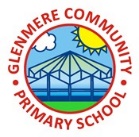 Key Words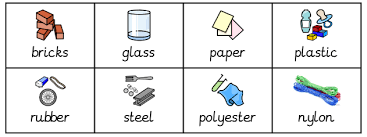 Question for Learning;Can you describe the object?Key learning;We use the word ‘property’ to describe what a material is like 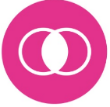 Grouping & ClassifyingQuestion for Learning;What material is it made of?Key learning;Some objects are made of more than one material, for example, a pair of scissors have metal cutting blades and plastic handles.Grouping & ClassifyingQuestion for Learning;Is that a good choice of material?Key learning;Glass is not a good choice of material for a jumper because it is rigid, transparent and breaks easily. Wool is a good material because it is flexible, washable and soft Observation over time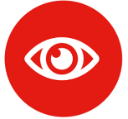 Question for Learning;Which materials are good for toddlers dungarees?Key learning;Toddlers dungarees need to be hardwearing because they fall over a lot. 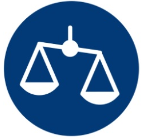 comparative fair testingQuestion for Learning;What fabric will make a bedroom dark?A variety of materials are needed to test fairly They need to be ordered from the one that lets least light through to the one that lets most light through.comparative fair testingQuestion for Learning;What shall we use to make a teabag?a good teabag needs to not be waterproof, that it needs to be strong even when wet, that it should be flexible enough and not absorb too much waterObservation over timeQuestion for Learning;Which is the bounciest ballFor some games the balls need to be able to bounce, for other games the bounce is less importantrubber balls are made from the same material as elasticcomparative fair testingQuestion for Learning;What can you invent?John Dunlop invented air-filled tyres  Observation over timevariousof different kinds, as two or more things; differing one from anotherabsorbent different types of materials which can soak up liquidwaterproofSomething that keeps water out is waterproofliquidsubstances that flow, and form a puddle if they are not kept in a container